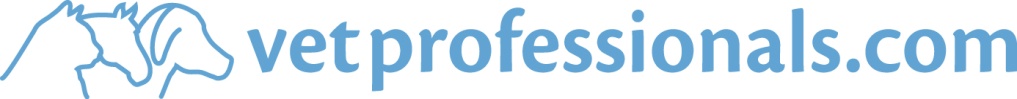 Credit card payment form and cheque payment details:Name as it appears on the card: _____________________________________________________________________Credit/Debit card (VISA/MASTERCARD/SWITCH) – card number:Expiry date: _________________________________________	
3 digit Security code: __________________________________
Issue number (Switch only): ____________________________Cancellations policy:Cancellations made more than eight weeks before the event will be subject to an administration charge of £50.00Cancellations made less than eight weeks before the event will not be refunded*All cancellations or amendments to bookings should be in writing* Emergency cancellations will be decided on an individual basisBooking dateCourse titleDelegate nameDelegate/Practice email address (please print)Name of person paying for booking:Contact telephone number:Address for registered credit card:Address for registered credit card:Address for registered credit card:Address for sending book (if appropriate):Address for sending book (if appropriate):Address for sending book (if appropriate):Amount to be charged to cardAmount to be charged to card£